National Federation of the Blind of IdahoDana Ard, President1320 E. WashingtonBoise, ID 83712Ph: (208) 345-3906danalynard@q.com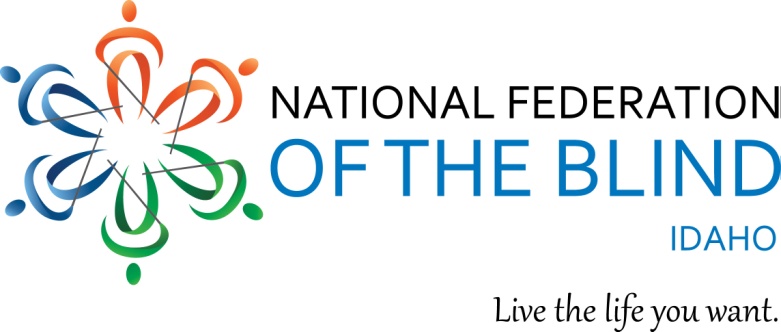 2017 NFBI State Convention RegistrationMarch 23 -25, 2017 Boise, IDWyndham Garden Hotel located at 3300 S. Vista Avenue, IdahoPhone (208) 343-4900Be sure to state that you are registering for the National Federation of the Blind Convention and you want the room rate of $83.00.NAME  ADDRESS  CITY, STATE, ZIP  REGISTRATION FEE $15.00 PER PERSON (NUMBER x $15.00) $BOARD DINNER $15.00 PER PERSON: (NUMBER x $15.00) $	SPECIAL DIETBANQUET: BEEF MEDALLIONS  	SALMON  		SPECIAL DIET $30.00 PER PERSON (NUMBER x $30.00) $TOTAL OF ABOVEChildcare will be available on Friday and Saturday during the General Session and the Banquet.  For more information please contact Alison Steven at 208-761-6286 or email at pecans65@gmail.com.Room rates are $83.00 for singles, doubles, triples, and quads, plus a tax of 13%.The Hotel Reservation Deadline is March 9.  Please send this form and payments to Harry Gawith 410 Avenue H, Boise ID 83712 or email at harygawith@msn.com“We welcome convention sponsorships from our exhibitors and others.  $300.00 is a suggested amount but any amount is appreciated. Our 501 c (3) Tax ID # 23-7039334.